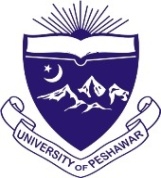 UNIVERSITY OF PESHAWARCONVOCATION M.A/M.Sc/M.Phil/MS/P.hD-2023(FOR THE SESSION-2021-2022)REGISTRATION FORMName(IN BLOCK LETTERS)												Father’s Name													University Registration No.					 Roll No.		Session	____________Subject/Discipline 						C.N.I.C No.					Ph: No. (Landline)					                Cell No.				______Address:																											Fee Receipt No.			Dated				Bank																_____________________Signature of the applicant _______________________________Signature of the Head of the							____________________Department/Institution					                   	          (Office Seal)Please enclose the following documents:Final year DMC/Transcript 	(ii)	Copy of CNIC	(iii)	Copy of Degree (if issued)	(iv)	Two color photographs		(v)      Receipt of Rs. 3500/- (Deposited in the University Campus Bank Branch )Note:	Last date for submission of the Registration Forms 23.10.2023(This form is also available on University website: www.uop.edu.pk)XXXXXXXXXXXXXXXXXXXXXXXXXXXXXXXXXXXXXXXXXXXXXXXXXXXXXXXXXXXXXXXXXXXXXXXXXXXXXXXXXXXXXXXXXXXXXXXXXXXXXXXXXXXXXXXXXXXXXXXXXXXXXXXXXXXXUNIVERSITY OF PESHAWARCONVOCATION M.A/M.Sc/M.Phil/MS/P.hD-2023(FOR THE SESSION(S) -2021 & 2022)REGISTRATION FORMName														Father’s Name									Reg.No.				Roll No. 			Session				Subject:						C.N.I.C No.					Contact No. 							Note:	Entry to the Convocation Hall shall be allowed through this slip only. No mobile set or any other electronics accessories are allowed inside the Convocation Hall. Last date for submission of the Registration form is 23.10.2023.Dealing AssistantDegree Section